Uppvärmning – skivstång3 set x 5 – 6 reps / vila 2 minDraken4 set x 5 reps / vila 1 min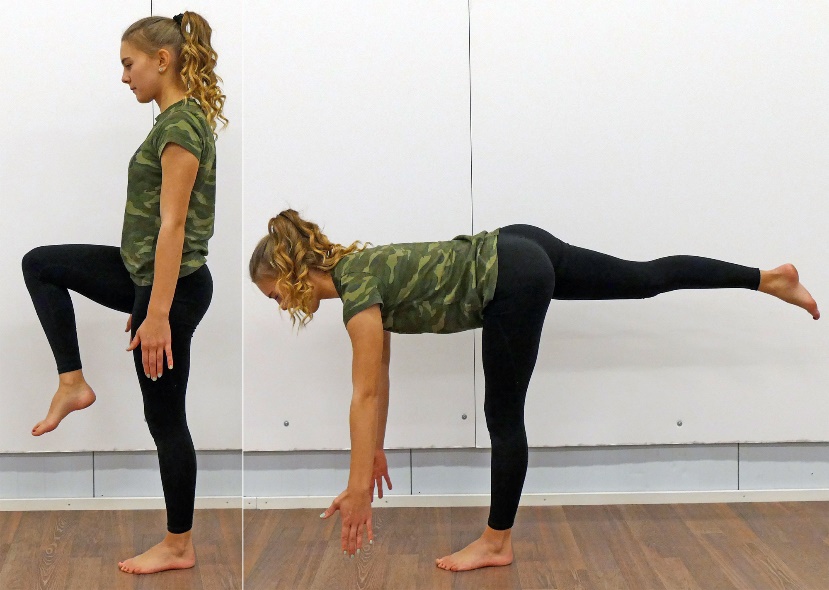 Hängfrivändning5 set x 3 – 5 reps / vila 3 minStepups – Explosive med skivstång3 set x 5 – 6 reps / vila 2 min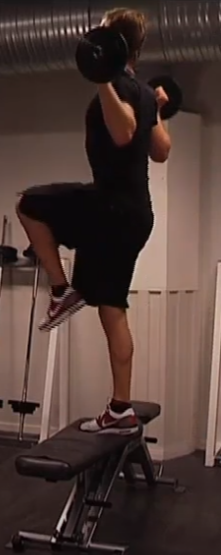 Plankgång3 set x 5 meter reps / vila 1 min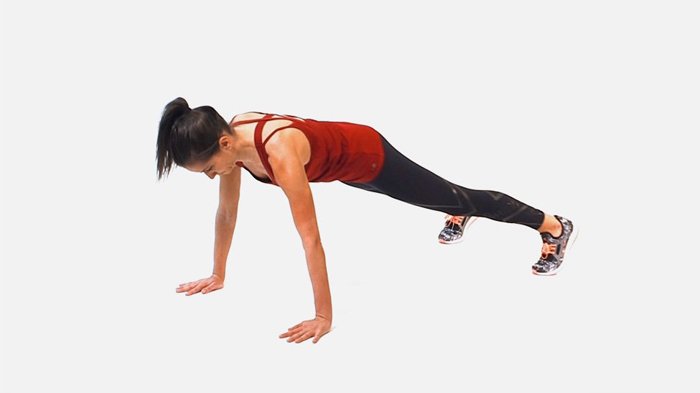 Med – boll – kast/golv2 set x 10 reps / vila 1.5 min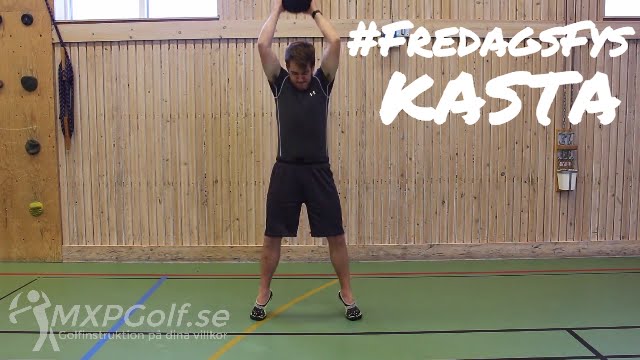 Med – boll – sidorotation2 set x 10 reps / vila 1.5 min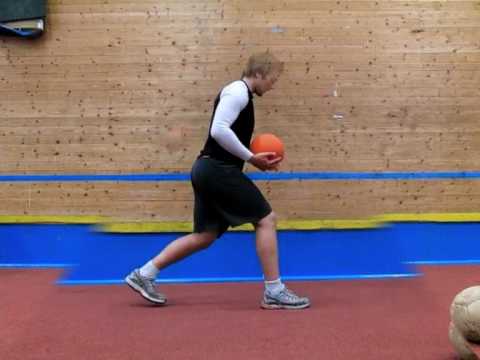 Hängande benlyft2 set x max reps / vila 1 min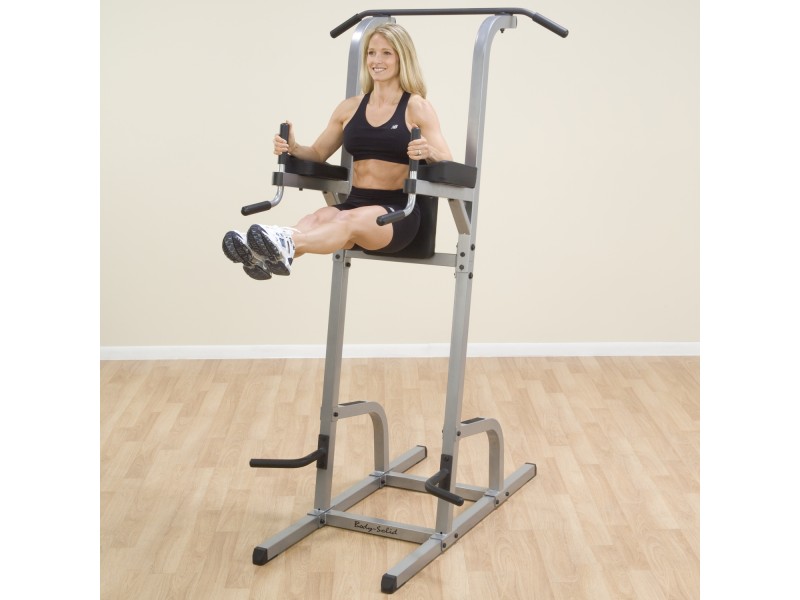 